Lethbridge School District No. 51Wellness Work Plan2017-2020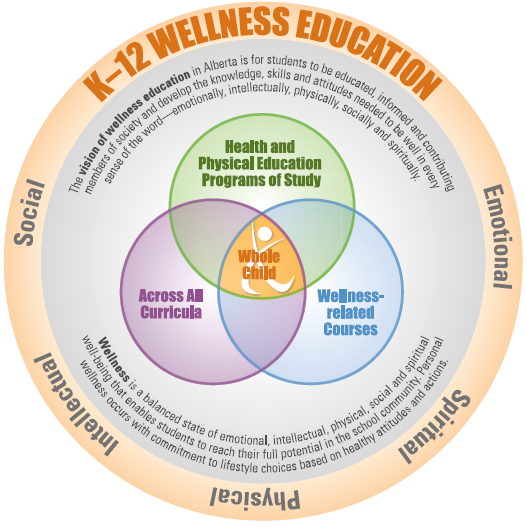 Wellness Work PlanOverarching umbrella of Universal Design for Learning- Building an inclusive, positive school culture that embraces diversity and facilitates access for all learners. There will be :Healthy Schools Forum- determined next three years direction- Mental Health Prevention work, examine structures within our school setting that impact Wellness- 2020 will be next Health ForumHealthy Schools Champions- 3 workshops/meetingsWellness Committee- 3 meetings a year plus subcommittee work (Policy work for 2018/19)Policy review- honor the Healthy Nutritional Choices Policy (504.11) and support the new Wellness Policy and Procedures drafted in May 2019- communication roll out to discuss with GarrettHealth Curriculum work- meet 3X with Health Teachers and C.A.L.M. through the year to initiate a scope and sequence (including Digital Citizenship work)- partner with Curriculum and Counselling for 19/20 support new Counselling CoordinatorTobacco and Cannabis-  continue to work with AHS in substance misuse education and communicate out to parents (drug and alcohol presentations)Healthy Food Choices- Continue to support schools on offerings unsweetened beverages (including artificial sweeteners), cafeteria selling smaller portions, vending machines at schools adhering to Alberta Food GuideNutrition Programs – Alberta Education Nutrition Program ceasing (2019) and exploring other agencies/community that can support the nutritional needs of our students, seeking financial support for the District Fruit and Vegetable program that started in the 2018/19 school yearSleep-  was focus for 2017/18 but continue to support how to encourage students, staff and parents to embrace healthier sleep habits (tech use)Staff Wellness Throw down – focus for the 2018/19 school year supporting wellness district wide, continue and fine tune for 2019/20 school yearSelf-regulation and staff wellness- focus for the 2017/18,2018/19 and 2019/20 school year start to look at high school transition to post sec and wellness supportUniversity of Lethbridge- Nurse practicums at our high schoolsPhysical activity- explore next steps into 2019/20 (Steph presented to Health Champs in May 2019)Year 2 (2017/18)Year 3 (2018/19)Year 1 (of new cycle 2019-20)Sleep- Parent night to increase information about the importance of this, newsletter share, Alberta Health Services initiative at STAPLES and at Ready, Set, Go, connection to self-regulation and Laura Paiement Wellness Series. Counselling will host parent night that will involve the issue of sleep.Plan at end of 2018 for upcoming year.Continue to support sleep education in 6-12 classes – health forum concept is growing (SJF)-perhaps another parent educationContinue vision from 2016/17Continue vision from 2016/17Health Forum 2019 (November)Policy Review and Change- worked with Healthy Schools Committee on Policy work for the year. Result: change in daily food offerings first in our District.Vending machines and Munchies eliminate artificially sweetened beverages and candy sales.Policy Review and Change- Wellness policy to be drafted that is all encompassing- will integrate all elements of Wellness- spiritual, intellectual, social, emotional and physical.Update Nutrition Policy.*New* Wellness Policy and Procedure-share with administrators, DSC, Wellness Teams, HRHealth Curriculum Work- to finalize a Health Curriculum document and have shared with all Health/CALM teachers (alignment with work experience, careers, sexuality, digital citizenship, safety, relationships, utilization and incorporation of MyBlueprintHealthy Curriculum Work- May need another year of work.New curriculum-pending- K-4 new government- continue to support physical education and healthTobacco and Cannabis- continue work around preparation for cannabis legislation (“substance misuse” vocabulary)Tobacco and Cannabis- staff procedures revisedSubstance Misuse Policy –revised, continue to solicit support from AHS (Substance Education)Healthy Food Choices- Morag to work with Administrators on vending machines only offering healthy food/drink options.Have established an agreement with Munchies that they will not serve beverages with artificial sweetener or candy in High School Cafeteria.Healthy Food Choices-Revise Nutrition Policy to reflect new shift continue to promote communication around “Wellness” Healthy Food Choices- beef up Healthy Nutritional Choices Policy now that Wellness Policy is complete, continue to support high school cafeteria offerings, remind middle and high school about vending machinesNutrition Programs- support and guide programs to run as nutrition programs versus food programs following Alberta Nutrition Guidelines for Children and Youth.Support healthy food celebrations and ideas- meet once or twice a year with Healthy School Champions regarding PL on nutrition.**11 schools to participate for upcoming year, District Fruit and Vegetable program initiatedNutrition Programs- support schools in following new policy and guidelines/protocols. Create more of a consistent approach with food delivery and education.Nutrition Programs- Alberta Education support discontinued, schools have to procure their schools support (i.e. Breakfast Clubs of Canada, President’s Choice, Interfaith, etc.) attempt to continue the District Fruit and Vegetable program Physical Activity- survey schools in 2019/20Wellness Grant- successful schools: Mike Mountain Horse, Wilson, Senator Buchanan, Ecole Agnes Davidson, Fleetwood Bawden, Dr. Probe, Coalbanks, Galbraith and Lakeview. Majority of the grants are tied to self-regulation and sensory equipment.Laura Paiement (self-reg. guru) to host 2 evenings and consult to schools through the year. Laura also presented to parents and Support staffRelease second application in May 2018.Wellness Grant- continue self-regulation and staff wellness identified as priorities.  16 applications for Wellness Grants. 14 schools will be supported with self-regulation/staff wellness this year.Wellness Grant- continue to support Self-Regulation and move into more physical activity initiatives- high schools ?Healthy Schools Committee and Health Champions- meet 3-4 X with the HS Committee, work on defining Health Champs roles with group.Healthy Schools Committee and Health Champions- meet 3-4 X with HS Committee, share Health Champ roles and responsibilities.Healthy Schools Committee and Health Champions- meet 3X with Wellness Committee, share Health Champ roles and responsibilities meet with Health Champs 3 X.Staff Wellness- continued work around WHIP and EAP promotionStaff Wellness- Wellness Grants can support this, “Wellness Throwdown”, WHIP and EAPStaff Wellness “Throw Down” -continue (year 2)Monthly themes-September- “Get outside”October- “Steps”November- “Digital awareness”December- “Gratitude”January- “Get Moving” February-“Hydrate”March- Dieticians of Canada Nutrition month- topic to be determinedApril-“Celebrate Diversity”May- AHS and CMHA partnership theme to be determined